Day 1: The Sun as a Star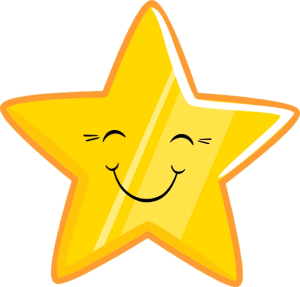 May 12th 20141:00 PM-1: 45 PMDay 2: The Sun as a StarMay 13th 20141:00 PM-1: 45 PM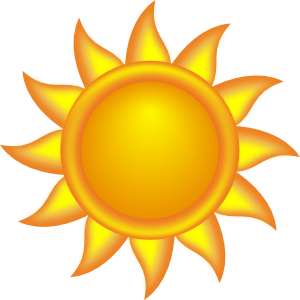 Day 3: The Importance of the Sun May 14th 20141:00 PM-1: 45 PM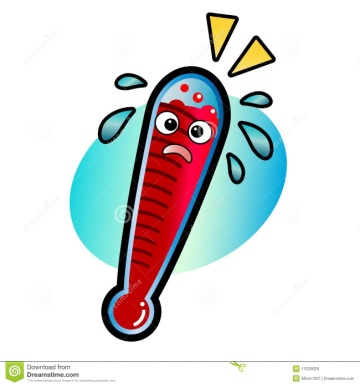 Day 4: How the Sun Affects TemperatureMay 15th 20141:00 PM-1: 45 PMDay 5:  Shadows 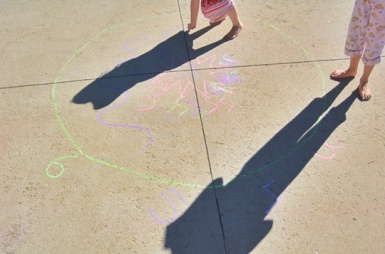 May 16th 20141:00 PM-1: 45 PM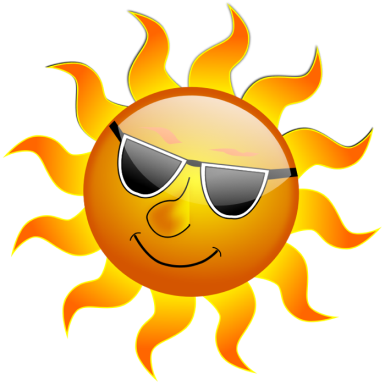 Day 6: The Harmful Aspects of the SunMay 19th 20141:00 PM-1: 45 PM